X edycja Warszawskiej Nagrody Wychowawczej imienia Janusza Korczaka24 września br. nasza szkoła otrzymała wyróżnienie X edycji Warszawskiej Nagrody Wychowawczej im. J. Korczaka. 

          Nagrodę tę otrzymują instytucje poszukujące własnych, innowacyjnych i skutecznych rozwiązań w kluczowych obszarach wychowania. Została ona ustanowiona w uznaniu zasług tego wybitnego obywatela Warszawy. Konkurs promuje ideę placówki otwartej, mądrej, przyjaznej i twórczej – miejsca, w którym dostrzega się potrzeby wychowanków, uczniów oraz ich rodziców. Placówki, w których podstawowe prawa dziecka do miłości, bycia szanowanym, posiadania własnych tajemnic, samostanowienia o sobie, własności, rozwoju, zabawy, pracy i sprawiedliwości są na co dzień respektowane. Tematem przewodnim nagrody w roku szkolnym 2022/2023 był „Szkoła/placówka miejscem gościnności i współistnienia, w tym dla dzieci z Ukrainy”.
Tak prestiżowa nagroda została wręczona na specjalnie zorganizowanej gali, na której obecni byli: pani Renata Kaznowska zastępca Prezydenta m.st. Warszawy, Dorota Łoboda - radna miasta Warszawy, przewodnicząca Komisji Edukacji Rady Warszawy oraz przyszła posłanka na Sejm RP; członkowie kapituły konkursu, przedstawiciele fundacji AVE oraz dwudziestu pięciu warszawskich placówek ubiegających się o nagrodę. Naszą szkołę reprezentowali uczniowie: Nadia Sala, Wiktoria Mokwińska, Nina Żoch i Amelia Merklejn oraz pani dyrektor Beata Pergałowska oraz nauczyciel Justyna Sapińska. Laureatami zostały cztery warszawskie placówki po jednej z każdej kategorii (przedszkole, szkoła podstawowa, szkoła ponadpodstawowa oraz inna placówka dla dzieci i młodzieży).Dwie placówki otrzymały wyróżnienie, w tym nasza szkoła.
Galę poprowadził pan Bartłomiej Włodkowski z fundacji AVE, jego poczucie humoru oraz świetny kontakt z publicznością  zapewniły wszystkim uczestnikom spotkania świetną zabawę. Uroczystość składała się z trzech części: złożenia kwiatów pod pomnikiem Janusza Korczaka przez panią Renatę Kaznowską - Zastępcę Prezydenta m.st. Warszawy oraz przedstawicieli uczniów z naszej szkoły; oficjalnej gali wręczenia nagród oraz obrad małego parlamentu edukacyjnego. W trakcie obrad dzieci wcieliły się w rolę posłów na Sejm, a wybrani nauczyciele w rolę senatorów. Dziecięcy sejmik zaproponował i przegłosował m.in uchwały: makaron w każdej stołówce lub inne smaczne dania; więcej zajęć dodatkowych, a mniej matematyki i polskiego; brak prac domowych na weekend oraz więcej szalonej zabawy w przedszkolu.Jesteśmy dumni, z otrzymanego wyróżnienia oraz że mogliśmy wziąć udział w takim wydarzeniu. Dziękujemy bardzo kapitule za otrzymaną nagrodę.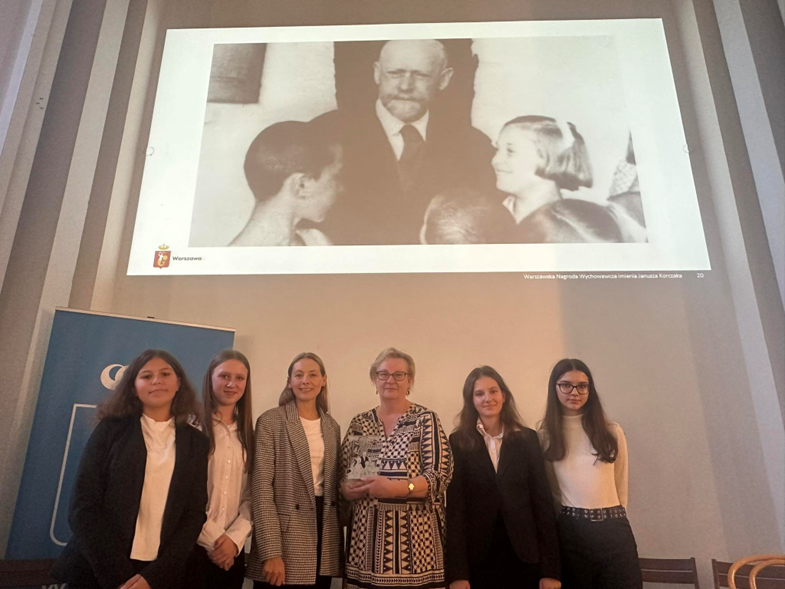 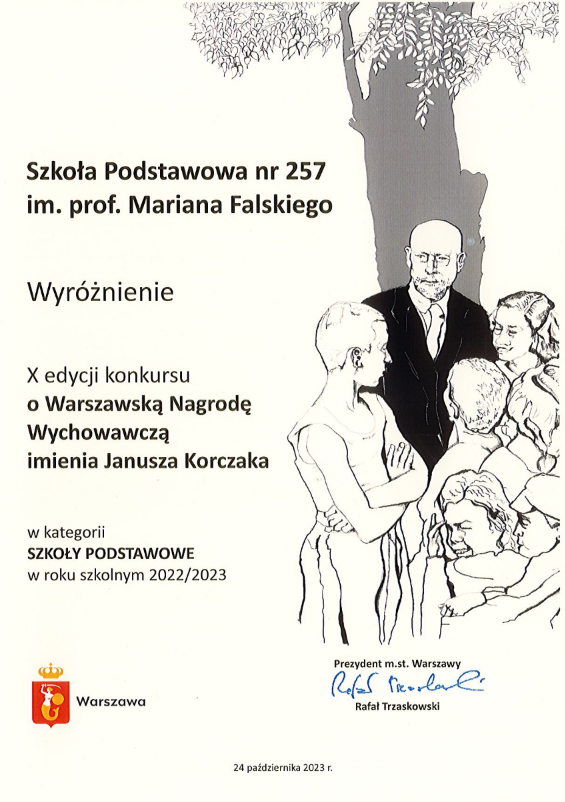 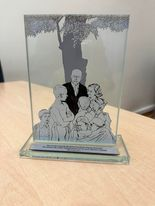 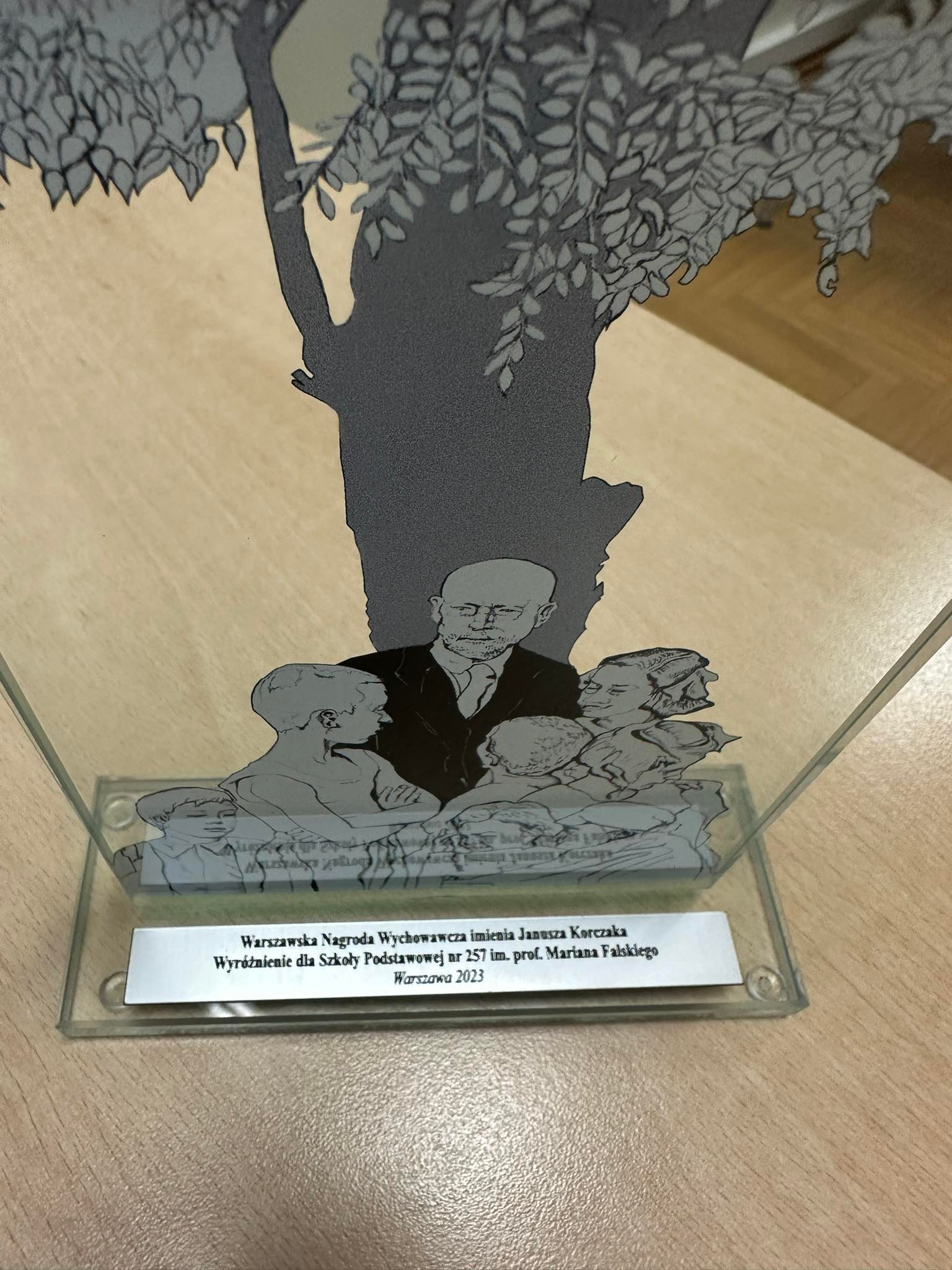 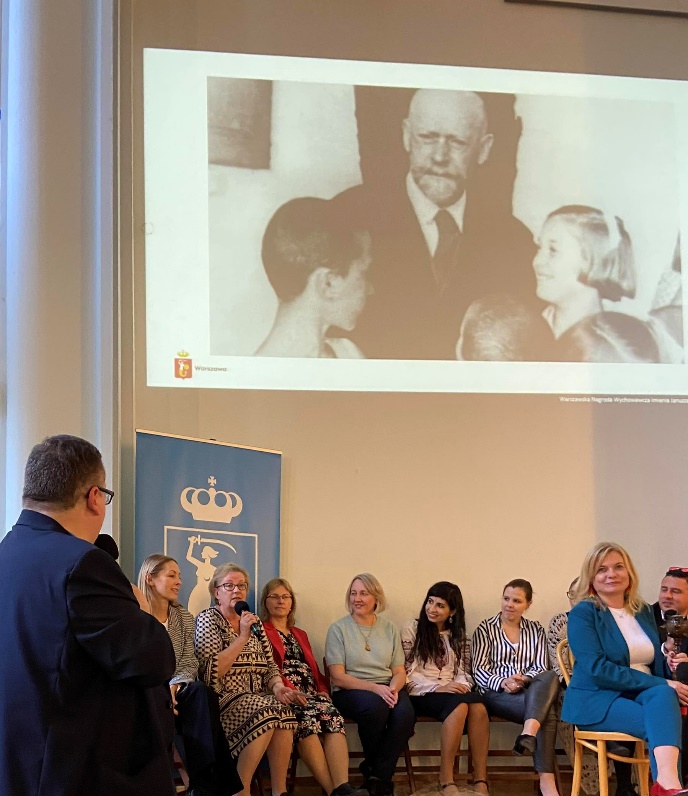 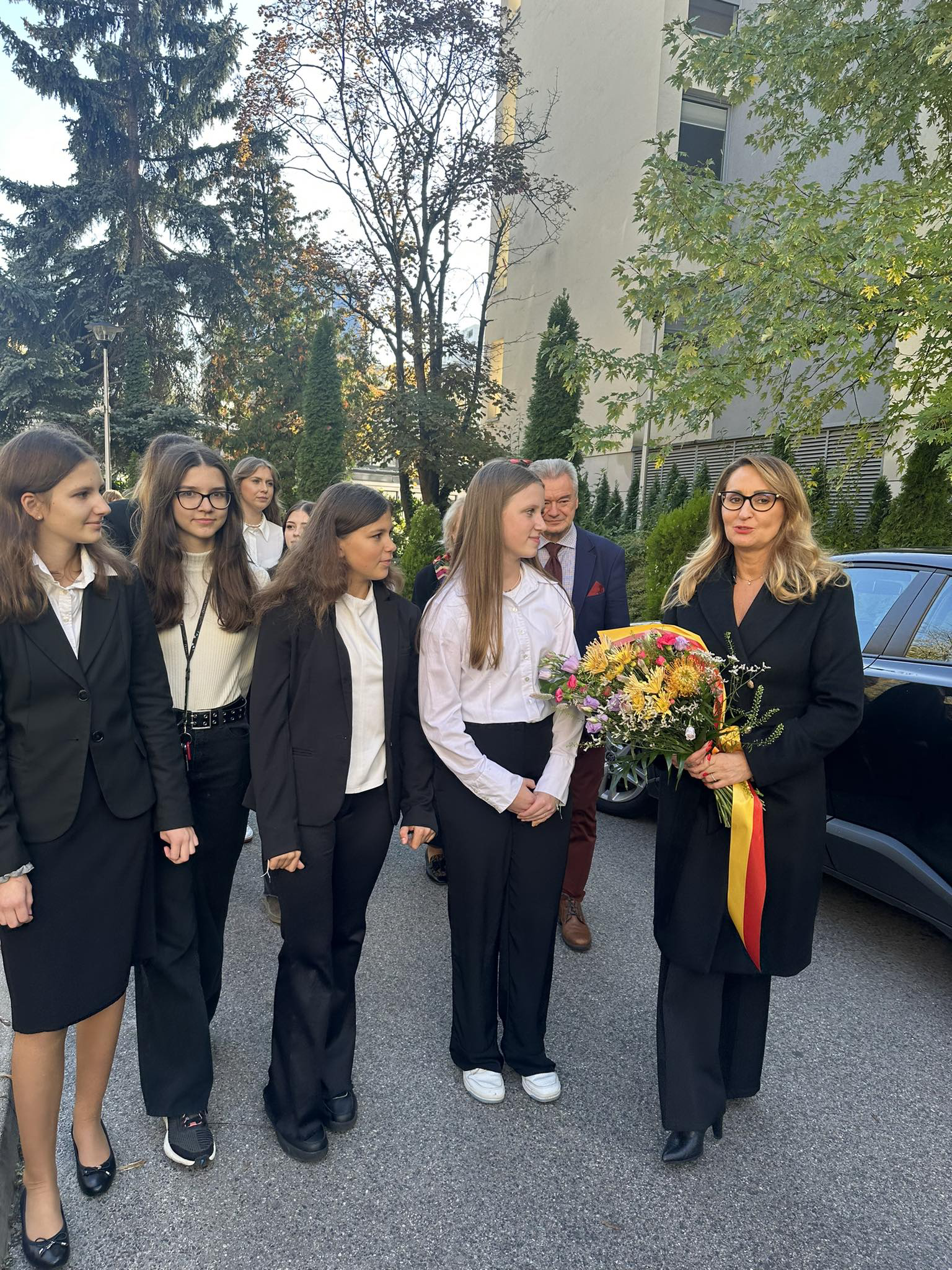 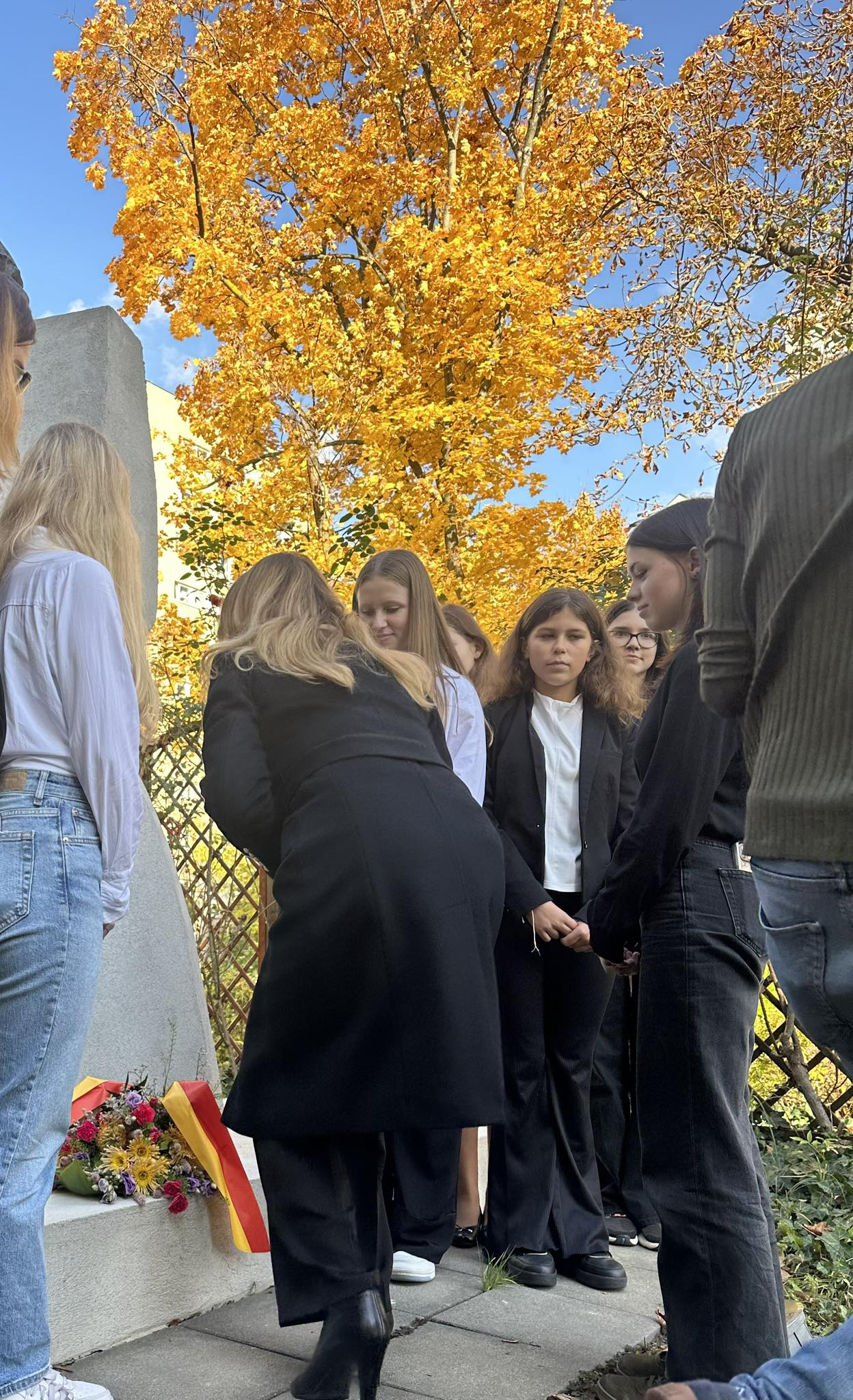 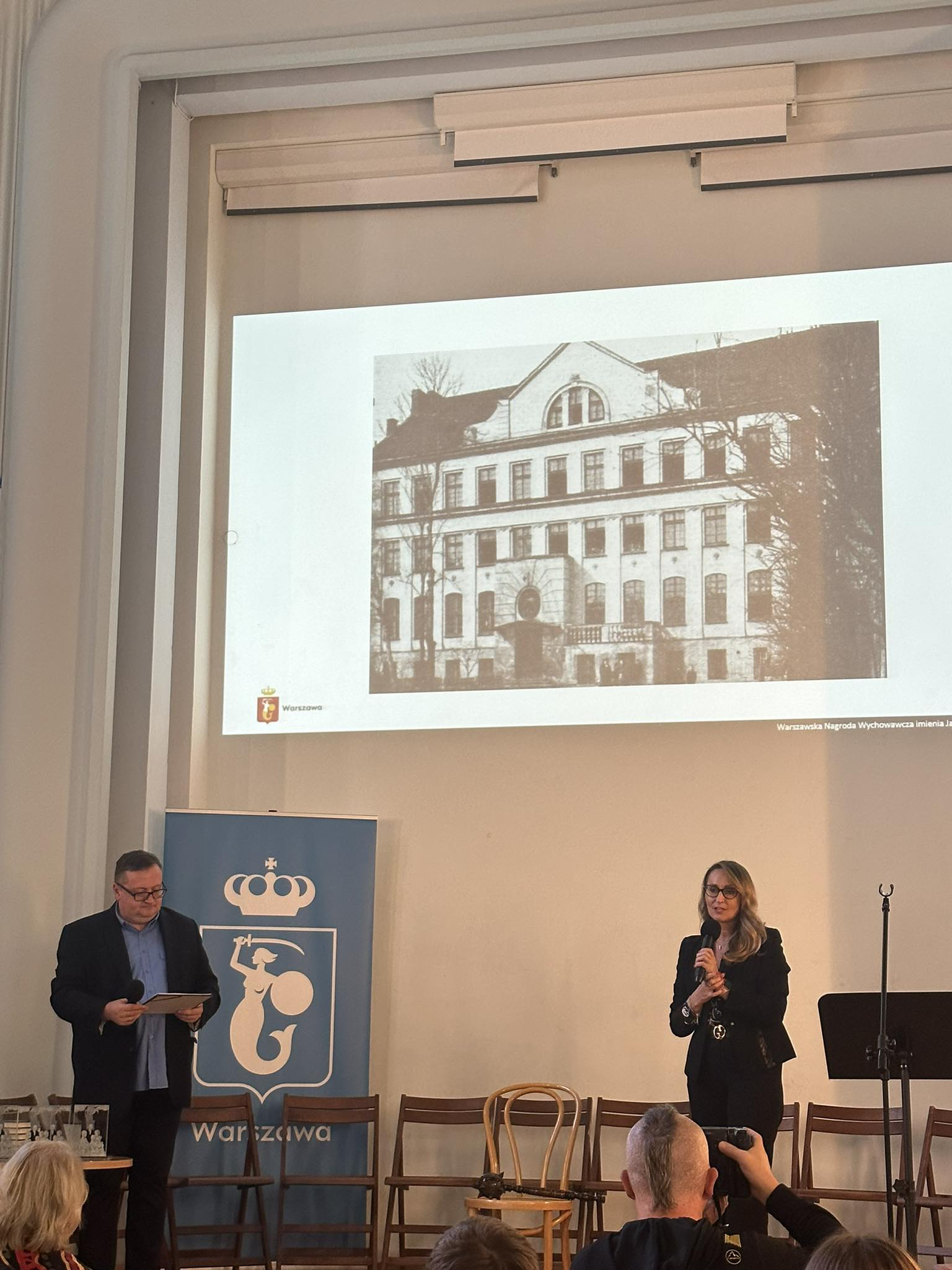 